Publicado en Barcelona el 28/11/2022 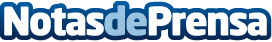 La financiación sostenible como motor del cambioWomen Action Sustainability (WAS), la asociación de mujeres directivas sin ánimo de lucro cuyo principal objetivo es elevar la sostenibilidad al primer nivel estratégico de las empresas, entidades, instituciones y sociedad, celebró ayer la Conferencia de clausura del 2º Ciclo de Cambio Climático  de WASDatos de contacto:Noelia Iglesias935228610Nota de prensa publicada en: https://www.notasdeprensa.es/la-financiacion-sostenible-como-motor-del Categorias: Finanzas Emprendedores Sostenibilidad Industria Automotriz http://www.notasdeprensa.es